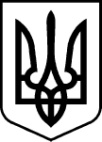 РАХІВСЬКА РАЙОННА державна адміністраціязАКАРПАТСЬКОЇ ОБЛАСТІрАХІВСЬКА РАЙОННА ВІЙСЬКОВА адміністраціяРОЗПОРЯДЖЕННЯ05.09.2023          	                           м. Рахів                                                       № 55Про проведення приписки громадян України 2007 року народження до призовних дільницьу січні – березні 2024 рокуВідповідно до статей 4 і 5 Закону України „Про правовий режим воєнного стану”, статей 6, 27 і 39 Закону України „Про місцеві державні адміністрації”, статті 14 Закону України „Про військовий обов’язок і військову службу”, указів Президента України від 24 лютого 2022 року № 64/2022 „Про введення воєнного стану в Україні” (із змінами), № 68/2022 „Про утворення військових адміністрацій”, на виконання розпорядження голови облдержадміністрації – начальника облвійськадміністрації 01.09.2023 № 778 „Про проведення приписки громадян України 2007 року народження до призовних дільниць у січні  березні 2024 року”, з метою організованого проведення приписки громадян до призовних дільниць:1. Відділу цивільного захисту та оборонної роботи районної військової адміністрації спільно з Рахівським районним територіальним центром комплектування та соціальної підтримки:провести протягом січня – березня 2024 року приписку до призовних дільниць громадян чоловічої статі 2007 року народження;визначити конкретні терміни приписки і забезпечити організоване та якісне її проведення;забезпечити роботу призовних дільниць необхідною кількістю працівників для оформлення відповідної документації;спільно з відділами кадрів підприємств, організацій та установ, незалежно від форми власності, територіальних громад, директорами навчальних закладів, органами внутрішніх справ домогтися повного охоплення припискою юнаків 2007 року народження;підбити підсумки приписки до 15 квітня 2024 року та розробити план заходів щодо підготовки молоді до служби у Збройних Силах України.2. Відділу цивільного захисту та оборонної роботи районної державної адміністрації – районної військової адміністрації, КНП „Рахівська районна лікарня” Рахівської міської ради, КНП „Рахівський  центр первинної медико-санітарної допомоги” Рахівської міської ради та виконавчим комітетам територіальних громад району:2.1. Здійснити   аналіз   результатів   проведення   попередньої   приписки громадян України до призовних дільниць.2.2. Забезпечити:проведення приписки громадян України 2007 року народження до призовних дільниць у січні – березні 2024 року та вжити заходів для вдосконалення роботи щодо підготовки молоді до служби у Збройних Силах України та інших військових формуваннях, утворених відповідно до законів України;Рахівський районний територіальний центр комплектування та соціальної підтримки необхідним обладнанням, транспортом, автоматизованим робочим місцем лікаря для генерування електронного направлення лікарями-спеціалістами, інструментарієм та медикаментами для облаштування призовних дільниць потрібною кількістю медичних працівників, у тому числі лікарів-спеціалістів, технічних працівників у січні – березні 2024 року;медичний огляд громадян України 2007 року народження, які підлягають   приписці до призовних дільниць у січні – березні 2024 року;проходження медичного обстеження громадянами України, які будуть направлені лікарями призовних дільниць, за направленням лікаря первинної медичної допомоги або за електронним направленням лікарів-спеціалістів призовної дільниці;забір біоматеріалу від приписника для тестування на вірусні захворювання (зокрема гепатит, ВІЛ/СНІД, COVID-19 тощо) та його доставку до визначених закладів охорони здоров’я, підпорядкованих департаменту охорони здоров’я облдержадміністрації – облвійськадміністрації;приписників, які прибувають на призовні дільниці, та лікарів призовних дільниць необхідною кількістю дезінфікуючих засобів та засобів індивіду-ального захисту для запобігання розповсюдження захворювання COVID-19;організовану явку громадян до районного територіального центру комплектування та соціальної підтримки для приписки; позачерговий прийом медичними установами громадян, які підлягають приписці, до призовних дільниць і потребують додаткового медичного обстеження, виділивши для цього в районній та міських лікарнях необхідну кількість ліжок.2.3. 3а результатами приписки взяти на облік та організувати лікування хворих призовників, закріпити їх за відповідними медичними закладами та спільно з Рахівським районним територіальним центром комплектування та соціальної підтримки здійснювати постійний контроль за лікувально-оздоровчою роботою.3.  Рекомендувати виконавчим комітетам Рахівської міської ради (ТГ), Великобичківської селищної ради (ТГ), Ясінянської селищної ради (ТГ) та Богданської сільської ради (ТГ) прийняти відповідні програми щодо фінансування заходів із проведення приписки громадян України 2007 року народження до призовних дільниць у січні – березні 2024 року.4. Пропонувати  Рахівському  районному  відділу   поліції   Головного управління національної поліції України в Закарпатській області надати Рахівському районному територіальному центру комплектування та соціальної підтримки допомогу у забезпеченні громадського порядку на призовній дільниці, а також розшуку і доставці на призовну дільницю громадян, які ухиляються від проходження приписки.5. Рекомендувати Рахівському районному територіальному центру комплектування та соціальної підтримки поінформувати відділ цивільного захисту та оборонної роботи районної державної адміністрації – районної військової адміністрації про хід виконання цього розпорядження до 25 квітня 2024 року.6. Контроль за виконанням цього розпорядження залишаю за собою.Голова районної державної  адміністрації – начальник районної військової адміністрації                                                                 Владіслав КИЧ